Notes for video 3.3.: http://tinyurl.com/rr480/videos/df 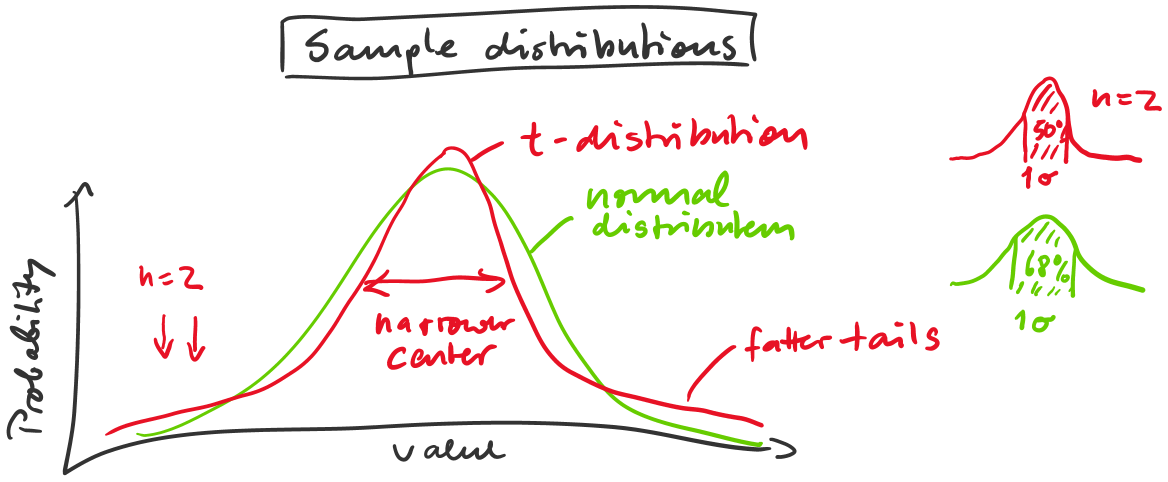 Distribution:  probability associated with the value of a variable(sorry, this file is corrupted, but you can still see the essentials)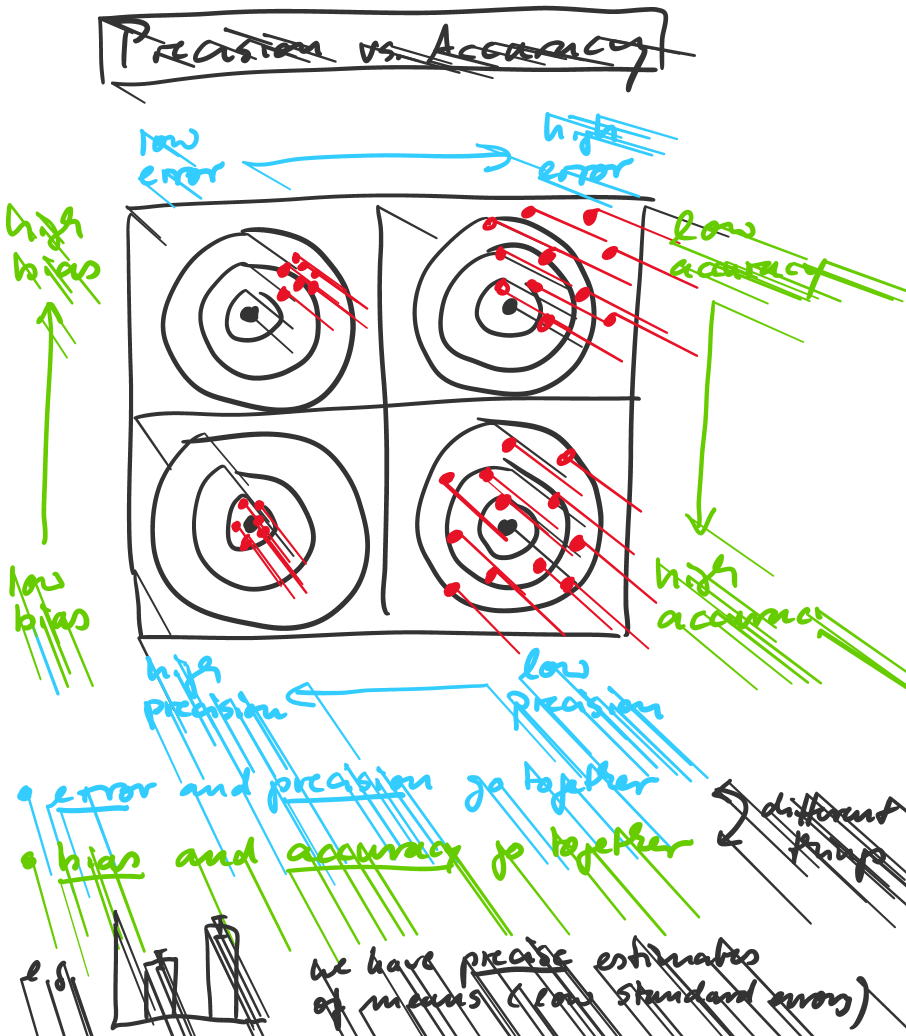 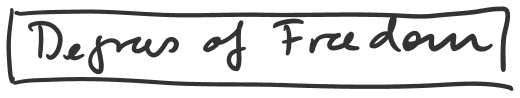 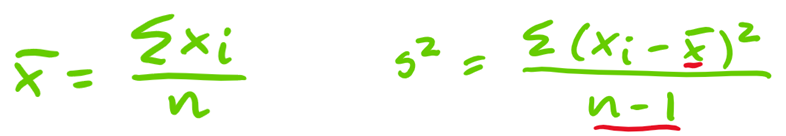 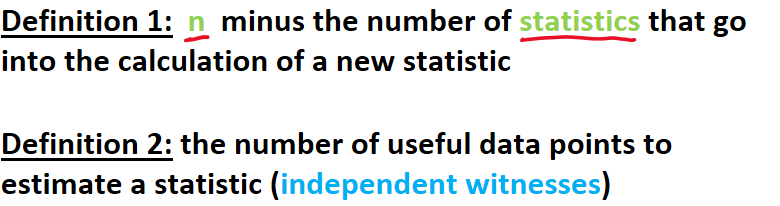 